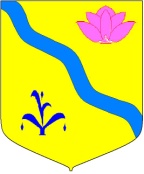 АДМИНИСТРАЦИЯ КИРОВСКОГО МУНИЦИПАЛЬНОГО РАЙОНА П О С Т А Н О В Л Е Н И Е      (П Р О Е К Т)_______________                         пгт. Кировский                                            №______Об утверждении административного регламента оказания муниципальной услуги «Предоставление малоимущим гражданам, проживающим в сельских поселениях и муниципальном жилищном фонде, находящимся в собственности Кировского муниципального района и нуждающимся в улучшении жилищных условий, жилых помещений» Руководствуясь ст. 52 Жилищного кодекса Российской Федерации, Федеральным законом N 131-ФЗ от 06.10.2003 "Об общих принципах организации местного самоуправления в Российской Федерации", Законом Приморского края от 11 ноября 2005 года N 297-КЗ "О порядке ведения органами местного самоуправления городских (сельских) поселений и городских округов Приморского края учета граждан в качестве нуждающихся в жилых помещениях", распоряжением администрации Кировского муниципального района от 17.07.2017 № 180-р «О приведении муниципальных нормативных актов администрации Кировского муниципального района, регламентирующих порядок предоставления муниципальных услуг, в соответствие с типовыми регламентами», Уставом Кировского муниципального района (в действующей редакции решения Думы Кировского муниципального района № 85-НПА от 29.06.2017),  администрация Кировского муниципального районаПОСТАНОВЛЯЕТ:  1. Утвердить прилагаемый административный регламент оказания муниципальной услуги «Предоставление малоимущим гражданам, проживающим в сельских поселениях и муниципальном жилищном фонде,       находящимся в собственности Кировского муниципального района и нуждающимся в улучшении жилищных условий, жилых помещений».          2. Руководителю аппарата администрации Кировского               муниципального района (Тыщенко Л.А.) разместить настоящее постановление на официальном сайте администрации Кировского муниципального района в сети Интернет.         3. Настоящее постановление вступает в силу со дня его    официального опубликования.        4. Контроль за исполнением настоящего постановления оставляю за  собой.Вр.и.о. главы Кировского муниципального района – главы администрации Кировскогомуниципального района                                                          А.В. Терешкин             ЛИСТ СОГЛАСОВАНИЯпроекта постановления «Об утверждении административного регламента оказания муниципальной услуги «Предоставление малоимущим гражданам, проживающим в сельских поселениях и муниципальном жилищном фонде, находящимся в собственности Кировского муниципального района и нуждающимся в улучшении жилищных условий, жилых помещений»Предложение о включении в Реестр нормативных правовых актов:  нетРаспоряжение разослать:  Управление делами – 2,  УМСАПЭ - 1Передано в общий отдел:____________________________2017 г.Руководитель аппарата_____________________________Л.А. ТыщенкоИсполнитель:  главный специалист УМСАПЭ ____________ А.Б. МаковеевДолжностьФ.И.О.Дата поступления документа на согласованиеЗамечания, подписьДата согласованияИ.о. начальника Управления муниципальной  собственности, архитектуры и правовой экспертизы Варлачева Е.В.